FOUND NEAR ST. LABRE MANITOBA ON JUNE 21, 2017.  WILL BE HELD UNTIL 4:30 PM ON JUNE 29, 2017.  1 BLACK FEMALE AND 1 WHITE MALE (YOUNG).  IF YOU HAVE ANY INQUIRIES PLEASE CONTACT THE RM OF PINEY OFFICE AT 204-437-2284 OR office@rmofpiney.mb.ca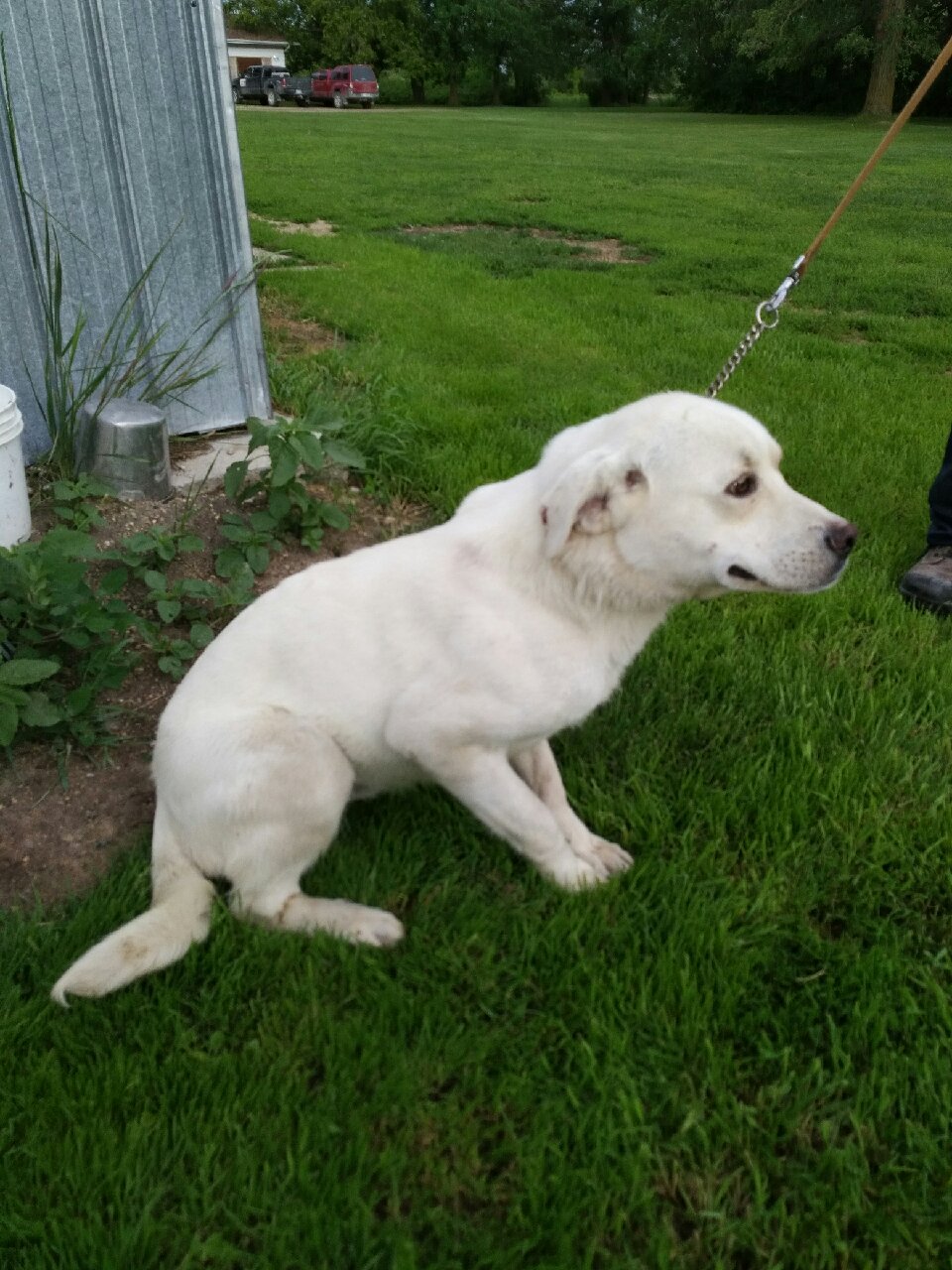 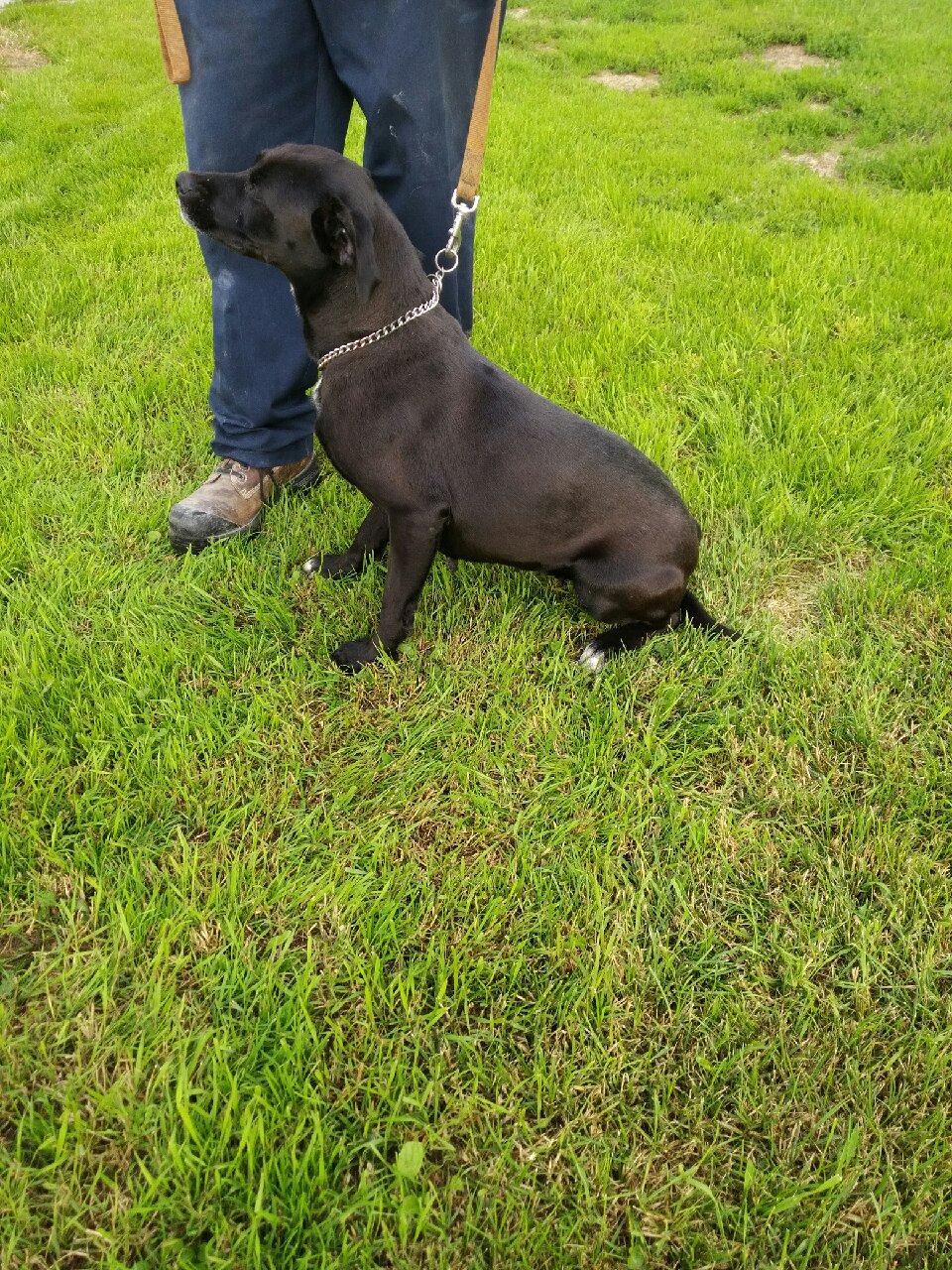 RM OF PINEYBOX 48VASSAR, MB R0A 2J0